Όνομα ………………………………………………..Ασκήσεις  Ευθύς και πλάγιος λόγος  Μετάφερε τις παρακάτω προτάσεις σε πλάγιο λόγο . (Πρόσεξε τις αλλαγές.) « Πώς πέρασες το καλοκαίρι;» με ρώτησε η Κατερίνα.  ………………………………………………………………………………………………………………………………………………………………………………………………………………………………………………………………………………………………………………………………………………………………………………………………………………………« Πώς θα γράψω άραγε στο διαγώνισμα;» αναρωτήθηκε ο Γιώργος.  ……………………………………………………………………………………………………………………………………………………………………………………………………………………………………………………………………………………………………………………………………………………………………………………………………………………… «Να βοηθάς πάντα τους ανθρώπους που έχουν ανάγκη», συμβούλεψε η γιαγιά το εγγόνι της. ………………………………………………………………………………………………………………………………………………………………………………………………………………………………………………………………………………  «Κοιμηθείτε νωρίς το βράδυ για να παίξετε καλό ποδόσφαιρο», είπε ο προπονητής στους παίκτες του. ………………………………………………………………………………………………………………………………………………………………………………………………………………………………………………………………………………   «Γιατί συμπεριφέρθηκες με αυτόν τον τρόπο στη συμμαθήτριά σου;» ρώτησε η δασκάλα τη μαθήτρια.  ………………………………………………………………………………………………………………………………………………………………………………………………………………………………………………………………………………Να μετατρέψετε τον πλάγιο λόγο σε ευθύ:Η Κατερίνα ρώτησε τη φίλη της, αν θα μπορέσει την Κυριακή να πάνε μαζί στο θέατρο για να παρακολουθήσουν την καινούργια παράσταση κι η φίλη της απάντησε ότι δέχεται με πολλή χαρά να την ακολουθήσει. 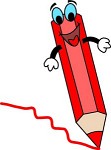 ΕΥΘΥΣ ΛΟΓΟΣ______________________________________________________________________________________________________________________________________________________________________________________________________________________________________________________________________________________________________________________________________________________Ο δάσκαλος ζήτησε από τα παιδιά να του δώσουν τα τετράδια κι εκείνα του απάντησαν πως τα πήγαν στο γραφείο του την ώρα του διαλείμματος.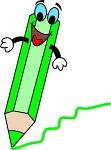 ΕΥΘΥΣ ΛΟΓΟΣ____________________________________________________________________________________________________________________________________________________________________________________________________________________________________________________________________________________________________________________________________________________